УКД 338.2Роль и значение аутсорсинга для предприятий малого бизнеса И.В.Трущенко, соискатель кафедры финансов и бухгалтерского учета,Государственное бюджетное образовательное учреждениевысшего образования Московской области«Технологический университет», г. Королев, Московская областьВ статье автором рассмотрена роль и значение аутсорсинга для предприятий малого бизнеса. Малый бизнес, как и другие предприятия, может иметь несколько видов деятельности, что усложняет ведение бухгалтерского учета и требует более квалифицированных специалистов. Применение услуг аутсорсинга позволит сконцентрироваться на повышении эффективности основных видов деятельности и в целом по организации.Аутсорсинг, бизнес-процесс, предприятие малого бизнеса. Role and value of outsourcing for small business enterprisesI.V. Trushchenko, competitor of chair of the Department of Finance and accounting,State Educational Institution of Higher EducationMoscow Region «University of technology», Korolev, Moscow regionIn article the author has considered a role and value of outsourcing for small business enterprises. Small business, as well as other enterprises, can have several kinds of activity that complicates conducting accounting and demands more qualified specialists. Application of services of outsourcing will allow to concentrate on increase in efficiency of primary activities and in general on the organization.Outsourcing, business process, small business enterprise.При постоянно развивающейся и изменяющейся ситуации в отраслевых рынках и в экономике в целом каждая коммерческая организация стремится быть конкурентоспособной посредством регулярного пересмотра корпоративной стратегии и тактики. В любом бизнесе, независимо от того в чем конкретно заключается его главная цель, постепенно появляются второстепенные подразделения, нередко мешающие развитию основного бизнес-процесса.Порой в силу множества факторов организация не располагает достаточным объемом внутренних ресурсов для своевременного и правильного ведения организационных, финансово-экономических, маркетинговых и др. процессов, в результате чего организации и прибегают к услугам квалифицированных специалистов компаний, которые специализируются на аутсорсинге.Термин аутсорсинг (англ. «outsourcing») в зарубежной литературе обозначает процесс передачи функциональных задач, полномочий и ответственности, то есть выполнения определенных функций на базе ресурсов из другого, привлеченного источника. С позиций методологии аутсорсинг можно определить как особый вид предпринимательской деятельности по предоставлению заказчикам услуг по отдельному ведению бизнес-процессов или функций (например, производственных, финансовых, управленческих и других) на платной основе согласно оговоренным сторонами условий зафиксированных в заключенном между ними договоре (рис. 1).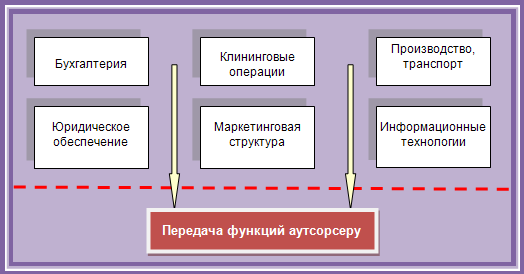 Рисунок 1 – Передача бизнес-процессов и функций аутсорсеруМожно выделить следующие основные виды аутсорсинга, существующие на сегодняшний день: 1. Производственный аутсорсинг – компания передает частично определенные этапы производственной деятельности или полностью весь цикл производства компании аутсорсинга.2. IT-аутсорсинг – частичная или полная передача работ по поддержке, обслуживанию и модернизации ИТ-инфраструктуры специализированной сторонней компании, обладающей достаточным количеством специалистов данной квалификации. 3. Аутсорсинг бизнес-процессов – передача работ по управлению персоналом, ведения бухгалтерского учета, маркетинг и реклама, логистика и закупки, юридическое обслуживание, поиск клиентов и т.д.Исследованием проблем аутсорсинга занимались, а впоследствии отразили в своих работах ряд российских ученых: Б.А. Аникин, И.Л. Рудая, Г.Л. Азоев, В.И. Данилин, Е.Г. Гинзбург, С.О. Календжян, Г.А. Морозов, С.И. Паринов, З.П. Румянцев и др. Несмотря на это проблемам внедрения аутсорсинга на предприятиях малого бизнеса уделено недостаточно внимания.В повседневной деятельности современных предприятий малого бизнеса повсеместно возникают ситуации, когда владелец предприятия выбирает, произвести ли какую-либо работу силами собственных сотрудников или поручить ее внешнему исполнителю. Анализ наиболее приемлемых и оптимальных вариантов производится для достижения следующих целей:— экономии денежных средств и трудозатрат;— повышения конкурентоспособности предприятия для установления новых направлений его развития;— перенятие опыта работы профессионалов для его последующей адаптации и самостоятельного использования в дальнейшем.Рассматривая малое предприятие как набор взаимосвязанных бизнес-процессов, каждый из которых можно заменить внешними ресурсами, владельцы бизнеса привлекают аутсорсеров в виде клининговых компаний, аудиторских и бухгалтерских фирм, маркетинговых и рекламных агентств, юридических, софтверных и прочих предприятий.Очевидно, что привлечение аутсорсеров в лице внешних ресурсов имеет для малых предприятий и ряд негативных последствий – таких, как утрата контроля над бизнес-процессами, раскрытием коммерческой информации о клиентах и деятельности компании. Однако выгода от привлечения аутсорсинговой компании часто перевешивает указанные опасения, тем более что возможные риски можно ограничить организационными мерами.Для наглядности возьмем конкретный пример по привлечению аутсорсинговой компании малым предприятием для ведения бухгалтерского учета. Для создания структурного подразделения бухгалтерии как внутреннего исполнителя малому предприятию потребовалось произвести ряд организационных мероприятий по поиску и собеседованию специалистов по ведению бухгалтерского учета. На данном этапе владелец бизнеса столкнулся с трудностями связанными с оценкой знаний и необходимой квалификации нанимаемых специалистов. Кроме этого к организационным мероприятиям относится организация рабочих мест для сотрудников бухгалтерии, что в свою очередь ведет к дополнительным затратам денежных средств, а также затратам времени владельца бизнеса, которое он мог бы потратить с пользой для развития своего бизнеса и получения доходов от деятельности предприятия.При обращении в аутсорсинговую компанию по ведению бухгалтерского учета владелец бизнеса избавляется от вышеуказанных затрат. При этом доверив и передав ведение бухгалтерского учета специализированной компании предприятие малого бизнеса получает ряд преимуществ от сотрудничества с данной компанией.Во-первых, разноплановость специалистов. В консалтинговых компаниях, оказывающих услуги по ведению бухгалтерского учета, работают специалисты, которые являются экспертами в разных сферах (торговля, производство, услуги и т. д.), и за предприятием малого бизнеса, перешедшим на бухгалтерское сопровождение сторонней компанией, закрепляется сотрудник, специализирующийся на ведении бухгалтерского учета по определенному виду деятельности, а в случае необходимости возможно привлечение и другие специалисты.Во-вторых, взаимозаменяемость сотрудников. Теперь можно не опасаться, что сотрудник заболеет или уйдет в отпуск и малое предприятие какое-то время окажется без бухгалтера. Ему всегда найдется замена, и это уже не будет головной болью руководителя малого предприятия.В-третьих, методологическая помощь. Компетенция специалистов аутсорсинговой компании позволит разработать наиболее оптимальную методологию ведения бухгалтерского учета и учетной политики.В-четвертых, система контроля качества, обязательно существующая в профессиональной аутсорсинговой компании, позволит избежать ошибок при ведении бухгалтерского учета.В-пятых, комплексный подход. Разносторонние знания  высококвалифицированных кадров – аудиторов, бухгалтеров и налоговых консультантов, юристов позволит малому предприятию предусмотреть возможные риски и оперативно решить возникшие проблемы.В-шестых, экономия. Малое предприятие сможет сэкономить на организации рабочего места, приобретении необходимой справочной литературы по ведению бухгалтерского учета и отслеживании изменений действующего законодательства, программного обеспечения, обучении и повышения квалификации сотрудников и пр. Существенная экономия будет получена и по затратам связанным с оплатой труда. Для малого предприятия передача функции по ведению бухгалтерского учета может быть намного более экономичным вариантом, чем содержание в штате своего бухгалтера.В качестве недостатка сотрудничества с аутсорсинговой компанией можно выделить физическое отсутствие бухгалтера на предприятии малого бизнеса, однако при грамотной организации процесса данное неудобство нивелируется.Автор считает, что применение услуг аутсорсинга, представляет собой отказ от выполнения ряда своих бизнес-процессов с последующей передачей их сторонней организации для дальнейшего осуществления, привлекая тем самым внешние ресурсы для решения задач возникающих в процессе собственной деятельности компании.Проводя анализ существующих на сегодняшний день научных исследований и обобщив полученные данные по предприятиям малого бизнеса можно прийти к выводу, что аутсорсинг можно использовать для делегирования вспомогательных функций организации на договорной основе сторонним исполнителям, располагающим соответствующими навыками и опытом. Аутсорсингу присуща главная особенность, вытекающая из научных подходов к сущности данного понятия, которая заключается в использовании организацией внешних ресурсов для решения внутренних задач. С точки зрения стратегического подхода к управлению компании, аутсорсинг дает возможность организации сконцентрироваться на повышении показателей основной ее деятельности. Постепенно российские компании начинают передавать на аутсорсинг отдельные бизнес-процессы и функции, связанные с различными направлениями деятельности. Одной из основных причин популярности аутсорсинга является то, что он позволяет повысить эффективность деятельности организации в целом, используя освободившиеся финансовые, информационные и трудовые ресурсы для развития новых направлений бизнеса или концентрации усилий на текущих направлениях деятельности компании.Делегирование части задач организации аутсорсингу способствует: минимизации затрат на поддержание рабочих мест;устранению зависимости от текучести кадров;использованию высокопрофессиональных специалистов;повышению эффективности основных бизнес-процессов; повышению конкурентоспособности организации. Помимо этого можно выделить ряд иных преимуществ аутсорсинга:все внимание сконцентрировано на одном основном бизнес-процессе; осуществление бизнес-процесса с использованием новейших технологий; надежность и стабильность, так как аутсорсинг несет ответственность за проделанную работу; привлечение опыта квалифицированных специалистов в области переданного бизнес-процесса; передача ответственности за выполнение конкретной задачи (диверсификация риска); перераспределение ресурсов, задействованных ранее при реализации второстепенных задачах; доступ к ресурсам и фондам другой компании. Однако существуют и определенные недостатки применения аутсорсинга, а именно появляется некая зависимость организации от внешней организации, предоставляющей услуги аутсорсинга. Передавая на аутсорсинг отдельные функции или бизнес-процессы, организация может потерять контроль над ними. Кроме этого, если организация не обладает достаточными знаниями в передаваемых направлениях, то возникают дополнительные риски, в результате которых, могут образоваться незапланированные издержки или даже утрачен контроль над собственным капиталом. Вышеуказанные недостатки определяют необходимость четкого понимания форм и видов аутсорсинга, а также процесса передачи отдельных функций и бизнес-процессов. Несмотря на это аутсорсинг снижает необходимость инвестирования денежных средств в развитие отдельных функций и бизнес-процессов, связанных выполнением второстепенных задач, что может помочь улучшить определенные финансовые показатели организации.ЛитератураКоба Е.Е. Аутсорсинг системы внутреннего контроля // Экономика и предпринимательство. 2015.№ 6-2 (59-2). С.1163-1165.Аникин Б.А., Рудая И.Л. Аутсорсинг и аутстаффинг: высокие технологии менеджмента: Учеб.пособие. 3-е изд., переаб. и доп. // М.: ИНФРА-М. 2012. 320 С.Юрьев С.В. Аутсорсинг как элемент современных экономических отношений в РФ // СПб.: СПГУСиЭ. 2013.